Szprotawa, <el:data />$##2023-12-29##$$##$##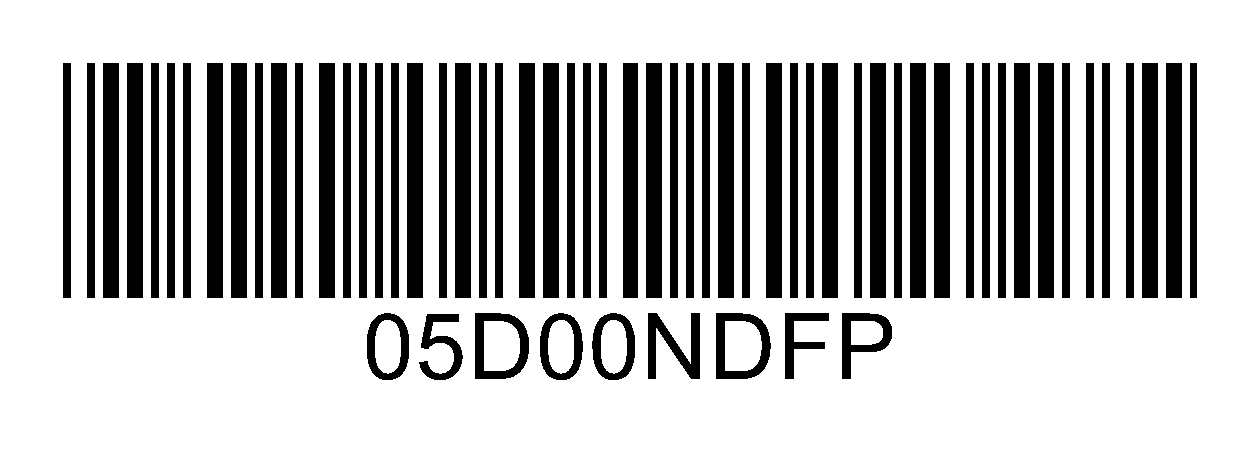 Numer sprawy: <el:nr_sprawy />$##ROŚ.6220.41.2023##$OBWIESZCZENIENa podstawie art. 49 ustawy z dnia 14 czerwca 1960 r. Kodeksu postępowania administracyjnego 
(tj. Dz.U. z 2023 r. poz. 775 z późn. zm,) w związku z art. 74 ust. 3, ustawy z dnia 3 października 2008 r. 
o udostępnianiu informacji o środowisku i jego ochronie, udziale społeczeństwa w ochronie środowiska oraz o ocenach oddziaływania na środowisko (t.j. Dz.U. z 2023 r. poz. 1094 z późn. zm.)Burmistrz Szprotawyprzed wydaniem decyzji, zawiadamia strony postępowania, że prowadzone jest postępowanie administracyjne w sprawie wydania decyzji o środowiskowych uwarunkowaniach przedsięwzięcia polegającego na: Budowie farmy fotowoltaicznej Szprotawa 1 na dz. nr 4/6 i 4/8 obręb Wiechlice, gmina Szprotawa.W terminie 14 dni od daty wywieszenia niniejszego zawiadomienia, przed wydaniem decyzji, można zapoznać się z całą zgromadzoną dokumentacją dotyczącą sprawy oraz zgłosić ewentualne uwagi  
i wnioski  w tutejszym  Urzędzie,  pokój nr 3 w godzinach od 800 - 1400 , tel. 68 376 07 79. Burmistrz Szprotawy     	     Mirosław Gąsik